世界知识产权组织标准委员会（CWS）第六届会议2018年10月15日至19日，日内瓦XML4IP工作队关于第 41号任务的报告国际局编拟的文件导　言在2017年5月29日至6月2日举行的第五届会议上，产权组织标准委员会（CWS）收到了一份进展报告，内容为第41号任务“确保对产权组织标准ST.96进行必要的修订和更新”相关活动，包括XML4IP工作队发布产权组织标准ST.96新版本3.0的计划（见文件CWS/5/22第33段至第38段）。在第五届会议上，标准委员会创建了一个新的第53号任务：“开发用于地理标志XML架构组件”，并把这项新任务分派给XML4IP工作队。标准委员会还要求工作队在第六届会议上报告新任务的进展情况。（见文件CWS/5/22第25至29段。）在第五届会议上，标准委员会创建了第56号新任务：“为支持机器对机器通讯的数据交换编写建议，重点是：i.采用JavaScript对象表示法（JSON）和/或XML的消息格式、数据结构和数据字典；以及ii.资源的统一资源标识符（URI）命名约定。”（见文件CWS/5/22第89至92段。）标准委员会也将新的第56号任务分派给了XML4IP工作队（见文件CWS/5/22第93段）。此外，标准委员会要求XML4IP工作组与法律状态工作队协商，根据新产权组织标准ST.27开发XML架构组件，以便为交换专利法律状态数据提供便利。此外，标准委员会还要求在第六届会议上报告结果。（见文件CWS/5/22第54段。）为了执行第41号、第53号和第56号任务，XML4IP工作队通过其电子论坛和若干在线会议进行了讨论，并组织了三次实体会议。在标准委员会第五届会议期间和之后，工作队在日内瓦、渥太华和莫斯科举行了三次会议，会议报告可在产权组织网站上查阅：http://www.wipo.int/cws/en/‌taskforce/xml4ip/background.htm。XML4IP工作队2017年9月18日至22日在渥太华举行会议，以下九个主管局/组织派代表参加了会议：AT、AU、CA、EM、EP、GB、KR、RU和US以及国际局。XML4IP工作队2018年5月14日至18日在莫斯科举行会议，以下14个主管局/组织代表参加了会议：APO、AU、CA、EA、EM、EP、ES、GB、KR、KZ、RU、US和XU以及国际局。标准ST.96的修订和执行情况在第41号任务框架内，XML4IP工作队继续改进产权组织标准ST.96。产权组织标准ST.96新版本3.0发布作为委员会第五届会议之后工作队活动的成果之一，产权组织标准ST.96的新版本3.0获得了工作队的批准，并于2018年2月在产权组织网站上发布：http://www.wipo.int/standards/en/st96/‌v3-0/。新添加到3.0版的主要XML组件如下补充保护证书（SPC）的著录项目数据；专利检索报告；马德里体系所有交易的电子通信；海牙体系所有交易的电子通信。新增了许多其他组件以改善源头数据的质量，例如支持扫描和光学字符识别后数据处理的OCRCconfidenceData。此外，还更新了许多其他XML组件以反映业务需求，例如ISOFormerCountryCodeType，根据产权组织标准ST.96支持数据从旧数据库迁移到新系统。正式发布日期由于产权组织标准ST.96修订频繁，正式发布日期尚未确定。由于有更多知识产权局使用（或计划使用）产权组织标准ST.96并认为它对他们更有利，所以XML4IP工作队商定了4月1日和10月1日为固定发布日期。此外，工作队也商定了一个灵活发布的新版本，它是修复错误或XML4IP特别工作组商定的紧急发布版特别需要的。知识产权局执行知识产权组织标准ST.96的情况有49个知识产权局回应了关于产权组织标准使用情况的调查，结果公布可在“标准委员会关于产权组织标准使用情况调查”Wiki上，网址是https://www3.wipo.int/confluence/x/OADDB（见文件CWS/6/2）。根据调查答复，以下24个知识产权局部分或完全执行了产权组织标准ST.96：部分执行（16个知识产权局）：AU、CA、CH、CZ、EC、EM、ES、GB、HN、IT、LT、MX、RU、SE、TN和US；完全执行（8个知识产权局）：BD、CO、GE、HR、HU、IL、KR和UA。在上述工作队莫斯科会议上，与会的知识产权局分享了其目前的做法和执行产权组织ST.96标准的计划。工作队注意到，知识产权局执行了不同版本的ST.96。此外，工作队注意到在全球知识产权保护体系，即在《专利合作条约》（PCT）、马德里体系、海牙体系和植物品种保护（PVP）中执行产权组织标准ST.96的计划PCT代表报告称，自上次工作队会议以来，PCT执行ST.96方面没有取得任何进展，PCT也没有计划在2018/2019年将ST.96用于国际专利。但是，PCT打算与任何可能有兴趣启动关于检索报告和书面意见的试点项目的知识产权局合作。还有人提到，应将PCT执行ST.96视为改进流程和数据质量的机会。海牙体系的代表告知工作队，根据海牙向ST.96迁移的路线图，海牙体系已开始每周以ST.96格式提供海牙公报数据，与当前公告XML数据同时发布。此外，据悉，国际局收到了韩国特许厅（KIPO）采用ST.96格式的海牙数据，并与加拿大知识产权局（CIPO）合作，以便在CIPO加入海牙体系时使用ST.96中的双向通信。马德里体系的代表告知工作队，国际局已开始以ST.96格式创建马德里注册数据。它既可以作为文件传输协议（FTP）服务器上的文件，也可以通过Web服务获得。此外，国际局正与加拿大知识产权局（CIPO）合作，等CIPO加入马德里体系时，使用ST.96中的双向通信。再者，该代表说，每周通知文件都可以ST.96格式生成，国际局欢迎有机会与希望使用ST.96交换数据的任何其他主管局进行电子通信。此外，马德里电子申请解决方案正在更新，以便能够以ST.96格式接收国家申请或注册数据。国际植物新品种保护联盟（UPOV）的代表报告称，PVP-XML是ST.96的执行纲要，于2017年发布。此外，考虑到与其他知识产权局的互操作性，工作队莫斯科会议的与会者还分享了其主管局的执行状况，以及其执行模式是否符合与ST.96问题。与会者指出了统一执行标准ST.96对于知识产权局之间互操作性的重要性，并分享了若干旨在增强互操作性的想法。他们请国际局建立一个ST.96执行情况全球存储库，以便知识产权局在与其他知识产权局交换ST.96格式的数据时加以参考。与会者还要求国际局开展概念验证，以便找到解决达标和互操作性问题的方案。工作队的不少主管局提出要参加概念验证标准ST.96的进一步发展深入讨论的未决一般性专题工作队成员指出，许多知识产权局把其IT系统开发外包出去，而且是使用产权组织标准ST.96的正是系统开发人员。因此，ST.96应便于开发人员使用，收入更多例子，以便开发人员可以轻松地原样执行ST.96，或者只需做极少的定制工作。目前，产权组织标准ST.96涵盖专利，商标和工业品外观设计。计划根据第53号任务扩展标准ST.96以涵盖地理标志。此外，PVP-XML是基于标准ST.96开发的，并被一些国家的若干知识产权局或其他（政府间）政府机关使用。因此，XML4IP工作队将讨论把ST.96进一步扩展到PVP的事宜。XML组件XML4IP工作组确定了许多增强产权组织标准ST.96的项目；指出以下项目都非常出色：PII（个人识别信息）与欧洲联盟《通用数据保护条例》（GDRP）相结合，该条例于2018年5月25日生效，以便为其数据确立消费者权利新标准；专利业务；专利记录；专利法律状态XML；专利审查报告；基于国际请求书示范表格的专利请求书表格（http://www.wipo.int/plt-forum/en/forms/‌modifications_req_form.html）；专利优先权文件。地理标志XML架构组件的开发在第53号任务的框架内，XML4IP工作队努力开发地理标志（GIN）XML组件。工作成果作为单独文件提交标准委员会本届会议审议。（见文件CWS/6/8。）此外，在讨论GIN XML时，EUIPO建议开发GIN数据交换的Web API.制定产权组织网络服务新标准在第56号任务的框架内，XML4IP工作队努力制定产权组织关于Web API的新标准。工作成果作为单独的文件提交标准委员会本届会议审议。（见文件CWS/6/6。）开发专利法律状态XML架构组件此外，为了持续落实标准委员会第五届会议的决定，XML4IP工作队努力开发一套专利法律状态数据XML架构组件。关于XML开发的进展报告作为单独的文件提交标准委员会本届会议审议。（见文件CWS/6/9。）其他相关事项XML4IP工作队讨论了许多其他专题。其中下列两项可能让标准委员会感兴趣：CIPO建议在ST.96的MarkFeatureCategory组件中添加“包装”作为商标的新特征，并且工作队也注意到知识产权局的不同做法，例如，一些知识产权局将其视为“3D”或“商业外观”。工作队同意就此事开展深入讨论。工作队讨论了IP业务需要何种新元数据（特别是使用新兴技术和处理大数据），知识产权局如何进行协作。会议同意收集XML4IP工作队各主管局关于元数据管理的要求和做法。联合王国知识产权局（UKIPO）提出编写调查问卷草案，以便在工作队内进行调查。工作计划由于CIPO与国际局之间为在海牙和马德里体系通信中执行产权组织标准ST.96进行的密集测试，需要对ST.96版本3.0进行一些小的调整。因此，计划在2018年发布ST.96草案以支持该倡议。此外，还转载更新的海牙体系路线图作为附件，以供参考。为了继续进行待办的工作并开发下一版ST.96 XML架构，XML4IP工作队计划2019年在大韩民国首尔组织一次面对面会议。请标准委员会：	(a)	注意本文件和本文件附件所述XML4IP工作队的工作成果；及	(b)	注意上文第12段所述正式发布日期，并发表评论意见。[后接附件]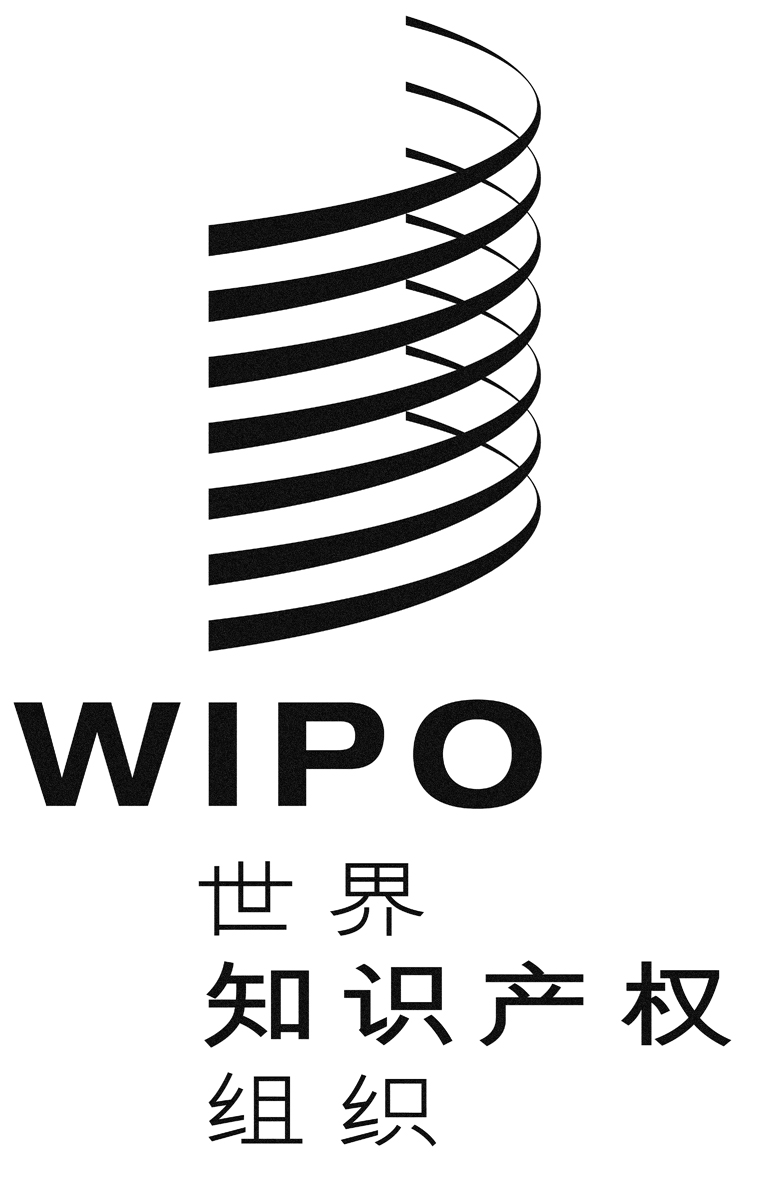 Ccws/6/7cws/6/7cws/6/7原 文：英文原 文：英文原 文：英文日 期：2018年9月18日  日 期：2018年9月18日  日 期：2018年9月18日  